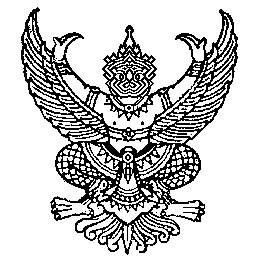 				  ประกาศองค์การบริหารส่วนตำบลบาละเรื่อง  การสร้างขวัญ กำลังใจ และการลงโทษแก่พนักงานในสังกัดขององค์การบริหารส่วนตำบลบาละ ประจำปีงบประมาณ 2563----------------------------------------------------------------------------	ตามที่องค์การบริหารส่วนตำบลบาละ  ได้ดำเนินการประเมินความพึงพอใจและแรงจูงใจของพนักงานในสังกัดโดยได้ประเมินจากพนักงานส่วนตำบล  พนักงานจ้าง ในด้านการบริหารงานของผู้บริหาร การบริหารจัดการด้านทรัพยากรบุคคล การจัดสภาพแวดล้อมในการทำงาน และแรงจูงใจในการทำงาน ซึ่งแบบประเมินได้สอบถามความคิดเห็นในแง่มุมต่าง ในการทำงาน ประกอบด้วย ความคิดเห็นเกี่ยวกับงานในความรับผิดชอบ สภาพแวดล้อมในการทำงาน ภาวะผู้นำและวัฒนธรรมองค์กร ค่าตอบแทนและสวัสดิการ โอกาสและความก้าวหน้าทางอาชีพในองค์กร การรักษาดุลยภาพระหว่างชีวิตการทำงานและชีวิตส่วนตัว ความพึงพอใจในการทำงานโดยรวม จากการประเมินดังกล่าว ผู้บริหารจึงนำผลการประเมินมาสร้างแรงจูงใจและการลงโทษให้กับพนักงานสังกัดขององค์การบริหารส่วนตำบลบาละ ประจำปีงบประมาณ ๒563 ดังนี้มีการยกย่องชมเชยบุคลากรดีเด่นในด้านต่างๆ เช่น ด้านการทำงาน ด้านคุณธรรมจริยธรรม   มีการมอบของรางวัลให้กับพนักงานดีเด่นที่ไม่เคยลา มีการมอบเงินช่วยเหลือพนักงานที่คลอดบุตร และกรณีประสบภัยต่างๆมีการมอบเงินช่วยเหลือ กรณีญาติและพนักงานเสียชีวิตการลงโทษมีการว่ากล่าวตักเตือนด้วยวาจามีการบันทึกชี้แจงเป็นลายลักษณ์อักษรมอบหมายงานอื่นให้ปฏิบัติ เนื่องจากกระทำความผิดมีการสั่งลงโทษกระทำผิดวินัยอย่างไม่ร้ายแรงดังนั้นจึงให้พนักงานส่วนตำบล และพนักงานจ้างปฏิบัติตามอย่างเคร่งครัด                   ทั้งนี้ ตั้งแต่บัดนี้เป็นต้นไป		                   ประกาศ  ณ  วันที่  ๑   เดือน ตุลาคม พ.ศ. 2562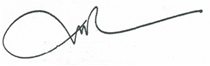 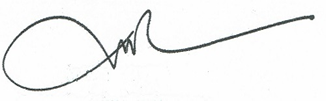 (นายพล    หนูทอง)  นายกองค์การบริหารส่วนตำบลบาละ